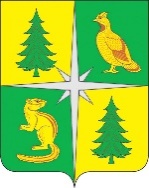 РОССИЙСКАЯ ФЕДЕРАЦИЯИРКУТСКАЯ ОБЛАСТЬЧУНСКИЙ РАЙОНКОНТРОЛЬНО-СЧЕТНАЯ ПАЛАТАЧУНСКОГО РАЙОННОГО МУНИЦИПАЛЬНОГО ОБРАЗОВАНИЯ665513, р. п. Чунский, ул. Комарова, 11, Тел./Факс (39567) 2-12-13, E-mail: chuna.ksp@mail.ruЗаключение № 01-417/22зпо результатам внешней проверки годового отчета об исполнении местного бюджета Веселовского муниципального образования за 2022 год Настоящее Заключение составлено по результатам внешней проверки годового отчета об исполнении бюджета Веселовского муниципального образования за 2022 год, проведенной методом камеральной проверки на основании распоряжения Контрольно-счетной палаты Чунского районного муниципального образования от 16.04.2023 № 16 «О проведении внешней проверки годового отчета об исполнении бюджета Веселовского муниципального образования за 2022 год», в рамках переданных полномочий по осуществлению внешнего муниципального финансового контроля, в соответствии с разделом VIII.I Бюджетного Кодекса РФ, Положением о контрольно-счетной палате Чунского районного муниципального образования» председателем КСП Чунского районного муниципального образования (далее – КСП Чунского РМО) А. С. Федорук, аудитором КСП Чунского РМО Н. А. Колотыгиной, ведущими инспекторами КСП Чунского РМО Ю. С. Смышляевой и Н. И. Сахаровой, отраженным в Акте № 01-329/15А от 05.05.2023.1. Организация и осуществление бюджетного процессаВопросы формирования, исполнения бюджета поселения, а также осуществления контроля его исполнения регулируются Уставом Веселовского муниципального образования, утвержденным Решением Думы Веселовского МО от 18.12.2005 № 8 (с изменениями и дополнениями, внесенными Решением Думы Веселовского МО от 15.12.2022 № 17) и Положением о бюджетном процессе в Веселовском муниципальном образовании, утвержденным Решением Думы сельского поселения от 23.08.2018 № 30.Получателями средств местного бюджета Веселовского МО являются:муниципальное казенное учреждение «Администрация Веселовского муниципального образования»;муниципальное казенное учреждение культуры «Культурно-досуговый, информационный центр» Веселовского муниципального образования;муниципальное казенное учреждение «Хозяйственная группа» Администрации Веселовского муниципального образования.Решением Думы Веселовского МО от 30.12.2021 № 109 «О местном бюджете Веселовского муниципального образования на 2022 год и плановый период 2023 и 2024 годов» (далее – решение о бюджете) утверждены основные характеристики бюджета на 2022 год:Общий объем доходов местного бюджета в сумме 25 057,1 тыс. рублей, из них объем межбюджетных трансфертов, получаемых из других бюджетов бюджетной системы РФ, в сумме 21 772,8 тыс. рублей;Общий объем расходов местного бюджета в сумме 25 057,1 тыс. рублей;Дефицит (профицит) местного бюджета в сумме 0,0 тыс. рублей.Положение о предоставлении межбюджетных трансфертов из бюджета Веселовского МО утверждено Постановлением администрации Веселовского МО от 21.01.2022 № 117. В соответствии с требованиями статьи 184.2 Бюджетного кодекса РФ к проекту решения о бюджете, проектам решений о внесении изменений в бюджет Веселовского МО составлены пояснительные записки. В нарушение норм пункта 3 статьи 184.1 Бюджетного кодекса РФ решением о бюджете не утвержден общий объем бюджетных ассигнований, направляемых на исполнение публичных нормативных обязательств.Пункт 18 Решения о бюджете от 30.12.2021 № 109 не соответствует нормам статьи 217 Бюджетного Кодекса РФ.В течение 2022 года в решение о бюджете пять раз вносились изменения и дополнения. В окончательном варианте основные характеристики бюджета поселения утверждены Решением Думы Веселовского МО от 15.12.2022 № 17 в следующих объемах:Общий объем доходов местного бюджета в сумме 153 454,7 тыс. рублей, из них объем межбюджетных трансфертов, получаемых из других бюджетов бюджетной системы РФ, в сумме 146 131,5 тыс. рублей;Общий объем расходов местного бюджета в сумме 156 626,9 тыс. рублей;Дефицит местного бюджета в сумме 3 172,2 тыс. рублей или 2,1 %.Таким образом, основные характеристики бюджета, относительно утвержденных первоначально, изменились следующим образом:общий объем доходов увеличен в 6,12 раз или на 612,4 %;общий объем расходов увеличен в 6,25 раза или на 625,1 %.Бюджетная отчетность, предусмотренная пунктом 3 статьи 264.1. Бюджетного кодекса РФ, представлена для проверки в установленные сроки в полном составе. По данным Отчета об исполнении бюджета на 01.01.2023 (ф. 0503117) основные характеристики бюджета за 2022 год исполнены в следующих объемах:Общий объем доходов – в сумме 149 175,3 тыс. рублей или на 97,2 %;Общий объем расходов – в сумме 150 626,9 тыс. рублей или на 96,2 %;Дефицит бюджета – 1 451,6 тыс. рублей.В нарушение статьи 47 Федерального закона от 06.10.2003 № 131-ФЗ «Об общих принципах организации местного самоуправления в РФ» (далее – Закон № 131-ФЗ) Решения о внесении изменений в бюджет Веселовского МО в течении 2022 года не обнародованы и не размещены на официальном сайте. Также на сайте администрации Веселовского МО обнародовано Решение Думы Веселовского сельского поселения от 30.12.2021 № 108 «О местном бюджете Веселовского МО на 2022 год и на плановый период 2023 и 2024 годов». При этом, Администрацией Веселовского МО было предоставлено для проведения «Внешней проверки годового отчета об исполнении местного бюджета Веселовского муниципального образования за 2021 год», с таким же номером и от такого же числа, то есть от 30.12.2021 № 108 «Внесение изменений в Решение Думы о местном бюджете Веселовского МО на 2021 год и плановый период 2022 и 2023 годов». Согласно информации администрации Веселовского МО, реестр регистрации НПА не ведется, таким образом, нарушается последовательность регистрации НПА.Остатки средств на едином счете местного бюджета на начало и конец текущего финансового года:-	по состоянию на 01.01.2022 – 3 172,2 тыс. рублей, из них средства муниципального дорожного фонда 2 898,0 тыс. рублей;-	по состоянию на 01.01.2023 – 1 720,6 тыс. рублей, из них средства муниципального дорожного фонда 3 404,8 тыс. рублей.Постановлением Главы администрации Веселовского МО от 03.02.2020 № 15 утверждено Положение «О порядке осуществления внутреннего финансового контроля в муниципальном казенном учреждении «Администрации Веселовского муниципального образования», при этом название Положения не соответствует нормам Бюджетного Кодекса РФ, Федеральному закону от 12 января 1996 г. № 7-ФЗ "О некоммерческих организациях". Согласно информации, предоставленной администрацией Веселовского МО, в 2022 году проведено 1 мероприятие в рамках внутреннего контроля «Определение эффективности использования бюджетных средств при осуществлении деятельности учреждения», нарушений не выявлено. При этом нет указания на объект проверки, в отношении которого проводилось контрольное мероприятие. Таким образом, контрольное мероприятие было проведено формально (фиктивно, номинально).Порядок осуществления контроля за соблюдением Федерального закона от 05.04.2013 № 44-ФЗ «О контрактной системе в сфере закупок товаров, работ, услуг для обеспечения государственных и муниципальных нужд» (далее Закон № 44-ФЗ) утвержден Постановлением администрации Веселовского МО от 30.12.2022 № 37-од. По данным администрации Веселовского муниципального образования контроль в сфере закупок, товаров, работ, услуг за 2022 год проведено 1 контрольное мероприятие «Предупреждение и выявление нарушений законодательства РФ о контрактной системе и иных нормативных правовых актов РФ в сфере закупок товаров, работ и услуг для обеспечения государственных и муниципальных нужд, по ст. 99 Закона № 44-ФЗ».  Нарушений не выявлено. План-график закупок Администрации Веселовского МО на 2022 год и плановый период 2023 и 2024 годов своевременно 11.01.2022 утвержден в ЕИС. В названный план-график в течении 2022 года 7 раз вносились изменения. При этом план-графики утверждены с нарушением сроков, чем нарушены нормы статьи 16 Закон № 44-ФЗ и Постановления Правительства РФ от 30.09.2019 № 1279 «О планах-графиках закупок и о признании утратившими силу отдельных решений Правительства Российской Федерации». Кроме этого не размещены планы-графики, согласно изменениям, внесенными в решение о бюджете и в сводную бюджетную роспись. В нарушение норм Закона 44-ФЗ, в плане-графике, утверждены особые закупки по п. 5 ст. 93 Закона 44-ФЗ. Кроме того, версии плана-графика № 0 от 11.01.2022, № 1 от 21.02.2022, № 2 от 24.11.2022, № 3 от 27.11.2022, № 4 от 07.12.2022 и № 5 от 13.12.2022 года не содержат показателей по пункту 4 части 1 статьи 93 ФЗ № 44-ФЗ – закупка у единственного поставщика (подрядчика, исполнителя), фактически закупки по данному пункту осуществлялись, что подтверждается представленным реестром закупок Администрации Веселовского МО. Согласно ст. 16 Закона № 44-ФЗ закупки, не предусмотренные планами-графиками, не могут быть осуществлены. Таким образом, мероприятие «Предупреждение и выявление нарушений законодательства РФ о контрактной системе и иных нормативных правовых актов РФ в сфере закупок товаров, работ и услуг для обеспечения государственных и муниципальных нужд, по ст. 99 Закона № 44-ФЗ» было проведено формально (фиктивно, номинально).Распоряжением администрации Веселовского МО от 22.04.2021 № 18 определен упрощенный способ организации внутреннего финансового аудита, а также утвержден Порядок организации внутреннего финансового аудита в соответствии с нормами статьи 160.2-1 Бюджетного Кодекса РФ.В целях составления годовой бюджетной отчетности проведена инвентаризация основных средств, материальных запасов и обязательств муниципальных казенных учреждений Веселовского МО на основании:Распоряжения главы Веселовского МО от 23.10.2022 № 15/5-од «Об инвентаризации основных средств, материальных запасов и обязательств»;Приказа директора МКУК «Культурно-досуговый, информационный центр» Веселовского МО от 23.10.2022 № 10/1-од «Об инвентаризации основных средств, материальных запасов и обязательств»;Приказа директора МКУ «Хозяйственная группа» администрации Веселовского МО от 25.10.2022 № 10-од «Об инвентаризации основных средств, материальных запасов и обязательств».Результаты инвентаризации имущества документально оформлены, излишек и недостач при этом не установлено; сумма дебиторской и кредиторской задолженностей согласована с дебиторами, кредиторами. Положение о порядке владения, пользования и распоряжения муниципальным имуществом Веселовского МО утверждено Решением Думы сельского поселения от 25.05.2022 № 124. В нарушение статьи 47 Закона № 131-ФЗ и п. 3 Положения, вышеуказанное Положение о порядке владения, пользования и распоряжения имуществом Веселовского МО не обнародовано и не размещено на официальном сайте. Во исполнение норм статьи 51 Федерального закона от 06.10.2003 № 131-ФЗ «Об общих принципах организации местного самоуправления в Российской Федерации» администрацией Веселовского МО ведется реестр муниципального имущества Веселовского МО. Решением Думы Веселовского сельского поселения от 28.12.2011 № 190 утверждено Положение «О порядке учета и ведения реестра муниципального имущества в Веселовском МО». В преамбуле Положения, ссылаются на Постановление Правительства РФ от 16.07.2007 № 447 «О совершенствовании учета и контроле за использованием федерального имущества», которое регламентирует требования, предъявляемые к системе учета федерального имущества. Кроме того, Положение не соответствует Приказу Минэкономразвития России от 30.08.2011 № 424 «Об утверждении Порядка ведения органами местного самоуправления реестров муниципального имущества» (далее-Приказ № 424). В нарушение п. 4 Приказа № 424 отсутствует Раздел № 3 в представленном Реестре имущества Веселовского МО, для проведения контрольного мероприятия. Таким образом, Положение «О порядке учета и ведения реестра муниципального имущества в Веселовском МО», следует привести в соответствие.На основании решения Чунской районной Думы от 27.04.2022 № 104 в муниципальную собственность Веселовского МО передано имущество:-	«Литература» в количестве 61 шт. на сумму 17 922,66 рублей;-	«Журналы» в количестве 11 шт. на сумму 11,0 рублей.На основании решения Чунской районной Думы от 27.07.2022 № 113 в муниципальную собственность Веселовского МО передано имущество - «Литература» в количестве 57 шт. на сумму 12 624,18 рублей.На основании решения Чунской районной Думы от 31.08.2022 № 117 в муниципальную собственность Веселовского МО передано имущество:-	«Маска одноразовая медицинская» в количестве 144 шт. на сумму 191,52 рубля;-	«Перчатки полиэтиленовые» в количестве 365 шт. на сумму 197,1 рублей;-	«Ручки шариковые» в количестве 365 шт. на сумму 1460,0 рублей;-	«Пакеты полиэтиленовые» в количестве 170 шт. на сумму 530,4 рублей.Вышеуказанное имущество, переданное в собственность Веселовского МО и отражено в годовом отчете согласно ф. 0503125.На основании решения Чунской районной Думы от 27.04.2022 № 106 в муниципальную собственность Веселовского МО передано имущество: - «Нежилое здание» в количестве 2 шт. без стоимости;- «Нежилое помещение» в количестве 1 шт. без стоимости.На основании решения Чунской районной Думы от 26.12.2022 № 140 в муниципальную собственность Веселовского МО передано имущество – «Жилые квартиры» в количестве 70 шт. без стоимости.Решениями Дум Веселовского сельского поселения от 25.05.2022 № 125 и от 30.12.2022 № 21, решено согласовать перечень вышеуказанного имущества, и принять в собственность Веселовского МО. В нарушение норм пункта 2 Приказа № 424, пункта 3 Порядка учета и   ведения реестра муниципального имущества в Веселовском МО, сведения об вышеуказанных объектах в Реестр муниципального имущества Веселовского МО не включены. Кроме того, объекты не отражены в бухгалтерском (бюджетном) учете, чем нарушены нормы статьи 9 Федерального закона от 06.12.2011 № 402-ФЗ «О бухгалтерском учете» (далее – Закон № 402-ФЗ). На основании Постановления от 28.12.2022 № 458 Администрации Веселовского МО предоставлено в постоянное (бессрочное) пользование земельный участок с кадастровым номером 38:216040304:693, площадью 1 213 кв.м. разрешенное использование – объекты мест отдыха общего пользования – «сквер ветеранов». Аналитический учет ведется на счете 101 13 «Сооружения – недвижимое имущество учреждения» в части неотделимых улучшений, произведенных в объекты недвижимости, используемых субъектом учета в рамках арендных отношений (безвозмездного пользования). Распоряжением Правительства Иркутской области от 23.06.2022 № 322-рп   утвержден перечень безвозмездно передаваемого имущества, находящегося в муниципальной собственности Чунского районного муниципального образования в муниципальную собственность Веселовского МО:Квартира, находящаяся по адресу – Иркутская область, Чунский район, п. Веселый, ул. 40 лет Победы, д. 5, кв. 1, кадастровый номер – 38:21:040306:641;Квартира, находящаяся по адресу – Иркутская область, Чунский район, п. Веселый, ул. 40 лет Победы, д. 15, кв. 1, кадастровый номер – 38:21:040306:640;Квартира, находящаяся по адресу – Иркутская область, Чунский район, д. Паренда, ул. Новая, д. 11, кв. 2, кадастровый номер – 38:21:040402:580;Квартира, находящаяся по адресу – Иркутская область, Чунский район, д. Паренда, ул. Совхозная, д. 2, кв. 2, кадастровый номер – 38:21:040402:583.Администрация Веселовского МО заключила «Договора на передачу квартир, домов в собственность граждан», для приватизации;Договора на передачу квартир, домов в собственность граждан от 16.08.2022 на квартиру п. Веселый, ул. 40 лет Победы, д. 5, кв. 1;Договора на передачу квартир, домов в собственность граждан от 22.08.2022 на квартиру п. Веселый, ул. 40 лет Победы, д. 15, кв. 1;Договора на передачу квартир, домов в собственность граждан от 26.08.2022 на квартиру д. Паренда, ул. Новая, д. 11, кв. 2;Договора на передачу квартир, домов в собственность граждан от 22.08.2022 на квартиру д. Паренда, ул. Совхозная, д. 2, кв. 2.Распоряжением главы администрации Веселовского МО от 31.08.2022 № 12/2-ОД, сняты баланса Веселовского МО вышеуказанные квартиры, согласно приложению. Таким образом, все вышеуказанные квартиры, переданы в собственность граждан и сняты с баланса.Согласно информации администрации Веселовского МО, «Плана приватизации не имеется», таким образом нарушены нормы Постановление Правительства РФ от 26.12.2005 № 806 «Об утверждении Правил разработки прогнозных планов (программ) приватизации государственного и муниципального имущества и внесении изменений в Правила подготовки и принятия решений об условиях приватизации федерального имущества». В нарушение норм пункта 2 Приказа № 424, пункта 3 Порядка учета и ведения реестра муниципального имущества в Веселовском МО, сведения об вышеуказанных объектах в Реестр муниципального имущества Веселовского МО не включены. Кроме того, объекты не отражены в бухгалтерском (бюджетном) учете, чем нарушены нормы статьи 9 Закона № 402-ФЗ.2. Исполнение бюджета, бюджетный учет и отчетностьI. Доходы местного бюджета Веселовского муниципального образованияРешением о местном бюджете Веселовского МО от 30.12.2021 № 109 утвержден общий объем прогнозируемых доходов на 2022 год в сумме 25 057,1 тыс. рублей, из них:-	налоговые и неналоговые доходы в сумме 3 284,3 тыс. рублей, что составляет только 13,1 % от общего объема прогнозируемых доходов бюджета;-	безвозмездные поступления от других бюджетов бюджетной системы РФ в сумме 21 772,8 тыс. рублей, что составляет 86,9 % от общего объема прогнозируемых доходов бюджета.В Приложениях № 1 и № 2 к решению о бюджете, решениям о внесении изменений в бюджет, в реестре источников доходов бюджета Веселовского МО на 2022 год и плановый период 2023 и 2024 годов, КБК прогнозируемых доходов бюджета (субвенции бюджетам сельских поселений) отражены с нарушением последовательности, предусмотренной Приказом Минфина России от 08.06.2021 № 75н «Об утверждении кодов (перечней кодов) бюджетной классификации РФ на 2022 год (на 2022 год и на плановый период 2023 и 2024 годов)».В процессе исполнения бюджета Веселовского МО в 2022 году в доходную часть местного бюджета 5 раз были внесены изменения и дополнения, в результате чего общий объем прогнозируемых доходов местного бюджета увеличен в 6,12 раза или 612,4 %, в редакции решения о бюджете от 15.12.2022 № 17, утвержден в сумме 149 454,7 тыс. рублей. Объем прогнозируемый первоначально объем налоговых и неналоговых доходов, увеличен в 2,2 раза или на 223,0 %, основная доля за счет увеличения дохода от штрафов, санкции, возмещения ущерба в 45 раз. Выставлены требования в отношении следующих подрядчиков:в адрес ООО «СибирьТрансСтрой» штраф в сумме 1 233 403,40 рублей и пени в сумме 227 854,16 рублей, за ненадлежащее исполнение контракта;в адрес АО «Мост-45» штраф в сумме 1 027 773,37 рублей и пени в сумме 2 014 839,99 рублей, за ненадлежащее исполнение контракта;в адрес ИП «Темникова И.Ю.» штраф в сумме 8000,0, за ненадлежащее исполнение контракта;в адрес ИП «Подкарытов И.М.» штраф в сумме 5000,0 рублей, за ненадлежащее исполнение контракта.Администрацией Веселовского МО ведется работа по взысканию штрафов и пеней, что подтверждается:решением Арбитражного суда Иркутской области по делу № А19-21807/2022 от 13.12.2022 с ИП «Темниковой И.Ю.», взыскан штраф за ненадлежащее исполнение муниципального контракта в размере 8 000,0 рублей;рассмотрением Арбитражным судом Иркутской области Арбитражного дела № А19-19414/2021 о взыскании пени и штрафов в размере 3 103 423,94 рубля с АО «Мост-45», назначена судебная экспертиза;рассмотрением Арбитражным судом Иркутской области Арбитражного дела № А19-22199/2022 о взыскании пене, штрафов с ООО «СибирьТрансСтрой».При этом объем прогнозируемых доходов следующих налогов снизился:от земельного налога на 56 %; от налога на имущество физических лиц на 43,3 %.Таким образом, в нарушении статьи 37 Бюджетного кодекса РФ не соблюден принцип достоверности бюджета и реалистичность расчетов доходов бюджета.По данным Отчета об исполнении бюджета на 01.01.2023 (ф. 0503117) доходная часть бюджета исполнена в сумме 149 175,3 тыс. рублей или на 97,2 %, в том числе:налоговые доходы – в сумме 2 783,1 тыс. рублей или на 109,3 %, неналоговые доходы – в сумме 260,7 тыс. рублей или на 5,5 %;безвозмездные поступления – в сумме 146 131,5 тыс. рублей или на 100,0 %.Доля налоговых и неналоговых доходов в общем объеме поступивших в местный бюджет Веселовского МО доходов в 2022 году составила 2,0 %.Основными видами налоговых и неналоговых доходов, поступивших в 2022 году в местный бюджет, являются:акцизы по подакцизным товарам (продукции), производимым на территории РФ – 62,0 % в общей доле поступивших налоговых и неналоговых доходов;налог на доходы физических лиц – 18,3 % в общей доле поступивших налоговых и неналоговых доходов);доходы от оказания платных услуг (работ) – 8,4 % в общей доле поступивших налоговых и неналоговых доходов;земельный налог – 7,0 % в общей доле поступивших налоговых и неналоговых доходов;налог на имущество физических лиц – 2,7 % в общей доле поступивших налоговых и неналоговых доходов.Согласно информации администрации Веселовского МО, доходы от оказания платных услуг (работ) в местный бюджет поступили в общей сумме 255,2 тыс. рублей, из них:в сумме 72,5 тыс. рублей от МКУ «Администрация Веселовского муниципального образования» по договорам социального найма жилых помещений;в сумме 105,0 тыс. рублей от МКУК «КДИЦ» Веселовского МО за проведение культурно-массовых мероприятий;в сумме 77,7 тыс. рублей от МКУ «Хозяйственная группа» администрации Веселовского МО – плата за услугу предоставления холодной воды из водозаборной колонки для населения поселения.Анализ прогнозируемых доходов бюджета Веселовского муниципального образования и их исполнения в 2022 году приведен в Таблице № 1. Таблица № 1Анализ прогнозируемых доходов бюджета Веселовского МО и их исполнения в 2022 году(тысяч рублей)II. Планирование бюджетных ассигнований и исполнение бюджета по расходамРешением о местном бюджете от 30.12.2021 № 109 утверждены бюджетные ассигнования на 2022 год в сумме 25 057,1 тыс. рублей.Планирование ассигнований бюджета Веселовского МО на 2022 год и плановый период 2023 и 2024 годов осуществлялось в рамках муниципальным программам, государственных программ Иркутской области и непрограммных направлений деятельности.В процессе исполнения в расходную часть бюджета поселения 10 раз вносились изменения решениями Думы поселения. 5 раз решениями Думы поселения;5 раз без внесения изменений в решение о бюджете распоряжениями главы Веселовского «О внесении изменений в сводную бюджетную роспись бюджета Веселовского муниципального образования на 2022 год и на плановый период 2023-2024 годов». В окончательном варианте, в редакции решения о бюджете от 15.12.2022 № 17, первоначальный объем бюджетных ассигнований увеличен в 6,25 раз или на 625,1 % и утвержден в сумме 156 626,9 тыс. рублей, из них:по 11 муниципальным программам, ассигнования по которым составляют 23,3 % от общего объема расходов местного бюджета;в рамках 3 государственных программ Иркутской области, ассигнования по которым составляют 75,7 % от общего объема расходов местного бюджета;по непрограммным направлениям деятельности.В 2022 году из бюджета Веселовского МО бюджету Чунского районного муниципального образования предоставлялись межбюджетные трансферты в общей сумме 840,0 тыс. рублей, из них:-	в рамках Соглашения о передаче полномочий по осуществлению внешнего муниципального финансового контроля в сумме 139,5 тыс. рублей;-	в рамках Соглашения о передаче полномочий по исполнению местного бюджета в сумме 700,5 тыс. рублей.В нарушении норм пункта 1 статьи 87 Бюджетного Кодекса РФ и «Положения о порядке ведения реестра расходных обязательств Веселовского муниципального образования», утвержденного Постановлением администрации Веселовского МО от 11.05.2017 № 50, согласно информации от администрации Веселовского МО от 03.05.2023, в администрации Веселовского МО в 2022 году не велся реестр расходных обязательств» и расходные обязательства не принимались, чем нарушены нормы ст.ст. 86, 87, 162, 219 БК РФ.Нарушены нормы статьи 158, 174.2 Бюджетного кодекса РФ, обоснования бюджетных ассигнований формируются и представляются главными распорядителями средств бюджета одновременно с реестрами расходных обязательств и распределением бюджетных ассигнований бюджета на очередной финансовый год и на плановый период по кодам классификации расходов бюджетов в сроки, документов и материалов, разрабатываемых при составлении проекта бюджета на очередной финансовый год и на плановый период. Несоответствие показателей реестра расходных обязательств, сводной бюджетной росписи обоснованиям бюджетных ассигнований и лимитам бюджетных обязательств на очередной финансовый год и на плановый период, нарушение главным распорядителем бюджетных средств порядка формирования и (или) представления обоснований бюджетных ассигнований.Согласно показателям годовой бюджетной отчетности, а также данным главной книги были произведены расходы по КОСГУ 292 «Расходы за счет уплаты штрафов за нарушение законодательства о налогах и сборах, законодательства о налогах и сборах, законодательства о страховых взносах» в сумме 11 960,79 рублей оплачены из бюджета Веселовского муниципального образования, а также по КОСГУ 293 «Штрафы за нарушение законодательства о закупках и нарушение условий контрактов (договоров)» в сумме 27,05 рублей.  Данные расходы в сумме 11 987,84 рублей являются неэффективным расходованием бюджетных средств согласно ст. 34 БК РФ расходы.Перечень кодов целевых статей расходов бюджета Веселовского муниципального образования на 2022 год и на плановый период 2023 и 2024 годов утвержден постановлением администрации от 12.10.2021 № 35-ф.Настоящим контрольным мероприятием выявлено несоответствие КЦСР по расходам на переданные полномочия по внешнему финансовому контролю, по исполнению местного бюджета, которые указаны в Приложениях к решениям о бюджете, внесении изменений в бюджет, кодам, утвержденным Перечнем кодов целевых статей расходов бюджета Веселовского МО и отраженных в Отчете об исполнении бюджета (ф. 0503117) по состоянию на 01.01.2023:По данным Отчета об исполнении бюджета на 01.01.2023 (ф. 0503117) бюджет Веселовского МО по расходам исполнен в сумме 150 626,9 тыс. рублей, что составило только 96,2 % от общего объема утвержденных ассигнований.В структуре исполненных расходов местного бюджета Веселовского МО в 2022 году расходы по разделам составили: 0100 «Общегосударственные вопросы» - 6,5 %;0200 «Национальная оборона» - 0,1 %;0300 «Национальная безопасность и правоохранительная деятельность» - 1,3 %;0400 «Национальная экономика» - 1,1 %;0500 «Жилищно-коммунальное хозяйство» - 83,0 %;0600 «Охрана окружающей среды» - 1,2 %;0800 «Культура, кинематография» - 6,1 %;1000 «Социальная политика» - 0,6 %.Сумма неисполненных ассигнований на конец отчетного года составила 6 000,0 тыс. рублей. Наиболее значительное неисполнение предусмотренных решением о бюджете ассигнований допущено по подразделам:0409 «Дорожное хозяйство (дорожные фонды)» в объеме 3 153,5 тыс. рублей;0801 «Другие вопросы в области культуры, кинематографии» в объеме 1 043,3 тыс. рублей.Порядок использования бюджетных ассигнований резервного фонда администрации Веселовского МО утвержден Постановлением Главы от 12.10.2010 № 33. На конец отчетного периода бюджетные ассигнования резервного фонда составляли 15,0 тыс. рублей, которые не были использованы.Анализ распределения бюджетных ассигнований и их исполнения Веселовским муниципальным образованием в 2022 году приведен в Таблице № 2.Таблица № 2Анализ распределения бюджетных ассигнований и их исполнения Веселовским МО в 2022 году(тысяч рублей)Согласно нормам статьи 142 Бюджетного кодекса РФ, из бюджета Веселовского МО не предоставляются субвенции другим бюджетам, а осуществляются расходы за счет предоставленных субвенций из областного бюджета, при этом, в приложении 7 к решениям о бюджете, о внесении изменений в бюджет, в сводной бюджетной росписи бюджета Веселовского МО указано некорректное наименование КЦСР:КЦСР 90 А 01 73150 «Субвенция на осуществление областного государственного полномочия по определению перечня должностных лиц органов местного самоуправления, уполномоченных составлять протоколы об административных правонарушениях, предусмотренных отдельными законами Иркутской области об административной ответственности»;КЦСР 90 А 01 51180 «Субвенция на осуществление первичного воинского учета на территориях, где отсутствуют военные комиссариаты».В соответствии с требованиями статей 217, 219,1 Бюджетного Кодекса РФ сводная бюджетная роспись и бюджетная роспись велись, Порядок их составления и ведения утвержден Постановлением Главы администрации Веселовского МО от 30.12.2022 № 39-од. При этом статья 4 Порядка не соответствует нормам 217 Бюджетного Кодекса РФ и Положения о бюджетном процессе в Веселовском МО.В нарушении ст. 217 Бюджетного Кодекса РФ внесены изменения в сводную бюджетную роспись в части перераспределения бюджетных ассигнований между подразделами бюджета без внесения изменений в решение о бюджете, согласно распоряжениям администрации Веселовского МО: от 16.02.22 № 4-ф, от 06.04.22 № 8-ф, от 05.08.22 № 15-ф, от 10.10.22 № 21-ф в сводную бюджетную роспись неправомерно внесены изменения без внесения изменений в решение о бюджете. Постановлением Главы от 15.01.20214 № 3 утвержден Порядок составления, утверждения и ведение бюджетных смет муниципальных казенных учреждений Веселовского МО. Названное Постановление содержит ссылку на Приказ Минфина России от 20.11.2007 № 112н «Об Общих требованиях к порядку составления, утверждения и ведения бюджетных смет казенных учреждений», который утратил силу 13.12.2020. Бюджетные сметы МКУ «Администрация Веселовского МО», МКУК «Культурно-досуговый, информационный центр» Веселовского МО и МКУ «Хозяйственная группа» администрации Веселовского МО составлялись, утверждались и велись путем утверждения показателей сметы в новой редакции, что не соответствует пункту 15 Приказа Минфина России от 14.02.2018 № 26н «Об Общих требованиях к порядку составления, утверждения и ведения бюджетных смет казенных учреждений», согласно которому внесение изменений в показатели сметы осуществляется путем утверждения изменений показателей – сумм увеличения, отражающихся со знаком "плюс" и (или) уменьшения объемов сметных назначений, отражающихся со знаком "минус".Положение о «Порядке разработки, утверждения, реализации и оценки эффективности реализации муниципальных программ Веселовского МО утвержден Постановлением главы Веселовского МО от 30.12.2022 № 40.Администрацией Веселовского МО представлены Постановления об утверждении (внесении изменений и дополнений) 11 муниципальных программ с паспортами, актуальных в 2022 году. В соответствии с требованиями статьи 179 Бюджетного кодекса РФ в бюджет Веселовского МО включены ассигнования на финансовое обеспечение реализации муниципальных программ Веселовского МО на 2022 год. В окончательном варианте решения о бюджете в редакции от 15.12.2022 № 17, бюджетные ассигнования утверждены в сумме 36 522,1 тыс. рублей, исполнение по которым составило 83,6 %.Администрацией Веселовского МО проведена оценка эффективности реализации муниципальных программ. Анализ планирования и исполнения ассигнований на финансовое обеспечение мероприятий муниципальных программ Веселовского МО в 2022 году приведен в Таблице № 3.Таблица № 3(тысяч рублей)Настоящим контрольным мероприятием выявлено несоответствие КЦСР по МП «Водное хозяйство», которые указаны в Приложениях № 7 к решению о бюджете, внесении изменений в бюджет, кодам, утвержденным Перечнем кодов целевых статей расходов бюджета Веселовского МО и отраженных в Отчете об исполнении бюджета (ф. 0503117) по состоянию на 01.01.2023, чем  нарушены нормы Бюджетного Кодекса, Закона № 402-ФЗ и  Приказа Минфина России от 28.12.2010 № 191н «Об утверждении Инструкции о порядке составления и представления годовой, квартальной и месячной отчетности об исполнении бюджетов бюджетной системы Российской Федерации», что повлекло представление бюджетной или бухгалтерской (финансовой) отчетности, содержащей искажение показателей бюджетной или бухгалтерской (финансовой) отчетности в размере 200 тыс. рублей.Использование средств муниципального дорожного фонда Веселовского МОВ соответствии с нормами статьи 179.4 Бюджетного кодекса РФ объем бюджетных ассигнований муниципального дорожного фонда Веселовского МО утвержден решением о бюджете, в который в течение финансового года вносились изменения.Решением о внесении изменений в бюджет от 15.12.2022 № 17 на конец финансового года бюджетные ассигнования муниципального дорожного фонда Веселовского МО утверждены в сумме 4 532,2 тыс. рублей, которые сформированы:в объеме прогнозируемых доходов от акцизов по подакцизным товарам (продукции), производимым на территории РФ в сумме 1 634,3 тыс. рублей;в объеме неиспользованных по состоянию на 01.01.2022 остатков средств муниципального дорожного фонда в сумме 2 897,9 тыс. рублей.Ассигнования муниципального дорожного фонда в 2022 году исполнены в объеме 1 379,0 тыс. рублей (или на 30,4 %) в рамках муниципальной программы «Дороги местного значения на территории Веселовского МО»:механизированная снегоочистка, расчистка автомобильных дорог от снежных заносов, борьба с зимней скользкостью, уборка снежных валов с обочин, грейдирование – 126,8 тыс. рублей;плата за расход электроэнергии на освещение в Веселовском МО – 438,4 тыс. рублей;обслуживание систем контроля и управления линиями электроосвещения; монтаж, установка и замена вышедших из строя ламп и светильников, проводов, кабелей, автоматических выключателей, трансформаторов и других элементов электроосвещения, техническое обслуживание трансформаторов– 215,3 тыс. рублей;ремонт автомобильных дорог общего пользования местного значения – 598,5 тыс. рублей.С учетом исполнения доходов от уплаты акцизов в сумме 1 885,9 тыс. рублей и неиспользованных в 2021 году бюджетных ассигнований дорожного фонда в сумме 2 897,9 тыс. рублей, исполнения ассигнований дорожного фонда в 2022 году в сумме 1 379,0 тыс. рублей, остаток неиспользованных в 2022 году ассигнований составил в сумме 3 404,8 тыс. рублей. В 2022 году допущено заимствование (отвлечение) средств муниципального дорожного фонда на цели, не связанные с финансовым обеспечением дорожной деятельности, в общей сумме 1 684,2 тыс. рублей, которые на 01.01.2023 года не восстановлены.Реализация мероприятий перечня проектов народных инициативБюджетные ассигнования на реализацию мероприятий перечня проектов народных инициатив на 2022 год предусмотрены в рамках государственной программы Иркутской области «Экономическое развитие и инновационная экономика» объеме 676,7 тыс. рублей, в т.ч.:за счет средств областного бюджета 663,2 тыс. рублей;за счет средств местного бюджета 13,5 тыс. рублей.Согласно данным Отчета об исполнении бюджета на 01.01.2023 ассигнования на реализацию мероприятий перечня проектов народных инициатив исполнены в 676,7 тыс. рублей, т.е. в полном объеме, из них:1. по подразделу 0310 «Защита населения и территории от чрезвычайных ситуаций природного и техногенного характера, пожарная безопасность» в сумме 28,5 тыс. рублей:обеспечение первичных мер пожарной безопасности – приобретение пожарных рукавов.2. по подразделу 0503 «Благоустройство» в сумме 648,2 тыс. рублей, в том числе:Организация уличного освещения – Приобретение уличных светодиодных светильников и комплектующих для организации уличного освещения в п. веселый по ул. Ленина, ул. Солнечная, ул. Набережная, ул. Учительская, ул. 40 лет Победы, ул. Луговая в сумме 200,0 тыс. рублей;Организация водоснабжения населения - Приобретение глубинных насосов для станции водозабора и скважины, расположенных в п. Веселый по ул. Ленина 1А, ул. Ленина 1, в сумме 348,2 тыс. рублей;Благоустройство территории. Приобретение детской спортивно-игровой площадки для д. Кулиш, ул. Совхозная, 36А (установка собственными силами) в сумме 100,0 тыс. рублей.Использование субсидии местным бюджетам в целях софинансирования мероприятий по созданию мест (площадок) накопления твердых коммунальных отходовБюджетные ассигнования на реализацию мероприятий по созданию мест (площадок) накопления твердых коммунальных отходов на 2022 год предусмотрены по подразделу 0605 «Другие вопросы в области охраны окружающей среды» в рамках муниципальной программы «Охрана окружающей среды» в общем объеме 1 574,1 тыс. рублей, в том числе:-	за счет средств субсидии в целях софинансирования мероприятий по созданию мест (площадок) накопления твердых коммунальных отходов в сумме 1 542,6 тыс. рублей;-	за счет средств местного бюджета в сумме 31,5 тыс. рублей.Согласно данным Отчета об исполнении бюджета на 01.01.2023 ассигнования на реализацию мероприятий по созданию мест (площадок) накопления твердых коммунальных отходов исполнены в полном объеме. По информации Администрации Веселовского МО созданы 36 площадок накопления твердых коммунальных отходов.Реализация мероприятий в рамках Национальных проектовВ 2022 году на территории Веселовского МО осуществлялась реализация мероприятий в рамках национальных проектов. Министерством жилищной политики и энергетики Иркутской области для бюджета Веселовского МО предусмотрена субсидия бюджетам сельских поселений на реализацию программ формирования современной городской среды в сумме 622,9 тыс. рублей.Финансовое обеспечение реализации национальных проектов осуществлялось в рамках мероприятий государственной программы Иркутской области «Формирование современной городской среды» в общей сумме 625,5 тыс. рублей (из них 2,6 тыс. рублей в рамках муниципальной программы Веселовского МО «Формирование современной городской среды Веселовского МО).Согласно данным Отчета об исполнении бюджета (ф. 0503117-НП) по состоянию на 01.01.2023 расходы в рамках национальных проектов утверждены и исполнены по подразделу 0503 «Благоустройство» на выполнение работ по устройству покрытий «Благоустройство общественной территории по адресу: Иркутская область, Чунский район, п. Веселый, ул. Мира, 2П» в общей сумме 625,5 тыс. рублей, из них:622,9 тыс. рублей за счет средств областного бюджета;2,6 тыс. рублей за счет средств бюджета Веселовского МО.Администрацией Веселовского муниципального образования 05.03.2022 в ЕИС размещено Извещение о проведении электронного аукциона № 0134300069622000001 на выполнение работ по «Благоустройство общественной территории по адресу: Иркутская область, Чунский район, п. Веселый, ул. Мира, 2П (Детская игровая площадка)» с начальной (максимальной) ценой контракта в сумме 625 500,0 рублей. На основании Протокола рассмотрения единственной заявки на участие в электронном аукционе от 05.03.2022 №0134300069622000001 и в соответствии с пунктом 1 частью 1 статьи 52 Закона № 44-ФЗ контракт заключен с участником, подавшим единственную заявку на участие в аукционе – ИП «Подкарытов И.М.» с ценой контракта в сумме 625 500,0 рублей. ИП «Подкарытов И.М.» до заключения контракта в соответствии со статьей 96 Закона № 44-ФЗ предоставил, в обеспечение исполнения контракта, сведения о 3-х контрактов, содержащиеся в реестре контрактов. Срок исполнения работ по контракту в полном объеме установлен:начало выполнение работ – с момента заключения контракта;окончание работ – не позднее 01.08.2022.Документы внесены учреждением в реестр контрактов в ЕИС 28.03.2022 в установленные законом сроки.01.08.2022 года размещена информация о расторжении контракта, основанием и причиной для одностороннего отказа заказчика от исполнения контракта - в соответствии с гражданским законодательством на основании  решения заказчика об одностороннем отказе от исполнения контракта от 2022-07-19 № 296, в связи с ненадлежащим исполнением Подрядчиком своих обязательств, которое сформировано в соответствии с  п.1 ч. 12.1 статьи 95 Закона 44-ФЗ, а также размещено в ЕИС решение об одностороннем расторжении муниципального контракта от 07.07.2022 № 296, которое содержит нормы ч. 12 ст. 94 Закона 44-ФЗ, которые с 01.01.2022 утратили силу. Информация о расторжении контракта от 01.08.2022 размещенная в  ЕИС подписана электронным ключом Шишкус В.П., при этом, распоряжением от 25.05.2022 года № 8/3-ЛС, назначен временно исполняет обязанности Главы администрации Веселовского МО – Поносов И.А., на время нетрудоспособности главы Шишкус В.П., тем самым нарушены нормы  Федерального закона от 06.04.2011 № 63-ФЗ «Об электронной подписи» информация в электронной форме, подписанная квалифицированной электронной подписью, признается электронным документом, равнозначным документу на бумажном носителе, подписанному собственноручной подписью.МКУ «Администрация Веселовского МО» поданы документы, для внесения Подрядчика ИП «Подкарытова И.М.» в Реестр недобросовестных поставщиков.Администрацией Веселовского муниципального образования 09.08.2022 в ЕИС размещено Извещение о проведении электронного аукциона № 0134300069622000003 на выполнение работ по «Благоустройство общественной территории по адресу: Иркутская область, Чунский район, п. Веселый, ул. Мира, 2П (Детская игровая площадка)» с начальной (максимальной) ценой контракта в сумме 625 500,0 рублей. На основании Протокола рассмотрения единственной заявки на участие в электронном аукционе от 10.08.2022 № 0134300069622000003 и в соответствии с пунктом 2 части 1 статьи 52 Закона № 44-ФЗ контракт заключен с участником, подавшим единственную заявку на участие в аукционе – ИП «Оганесян А.А.» с ценой контракта в сумме 625 500,0 рублей. ИП «Оганесян А.А.» до заключения контракта в соответствии со статьей 96 Закона № 44-ФЗ предоставил, платежным поручением № 123 от 18.08.2022 года, обеспечение исполнения контракта путем внесения денежных средств на указанный Заказчиком счет в сумме 3 127,50 рублей. Срок исполнения работ по контракту в полном объеме установлен:-	начало выполнение работ – с момента заключения контракта;-	окончание работ – не позднее 20.09.2022.Контракт исполнен на 625 500,00 рублей, что подтверждено:КС-3 «Справка о стоимости выполненных работ и затрат» № 1 от 12.09.2022 на сумму 625 500,00 рублей. Документы внесены учреждением в реестр контрактов в ЕИС 26.08.2022 в установленные законом сроки.Оплата принятых работ произведена платежным поручением № 369675 от 21.09.2022 года, на сумму – 625 500,0 рублей. Информация размещена в реестре контрактов 25.10.2022 года с нарушением срока размещения, согласно требованиям части 3 статьи 103 Закона № 44-ФЗ.В нарушении норм статьи 96, ч. 27 статьи 34 Закона № 44-ФЗ, а также раздела 8 «Обеспечение исполнения контракта», был обеспечен возврат обеспечения исполнения контракта платежным поручением № 107354 от 29.12.2022, то есть не в течении 15 календарных дней с даты исполнения Подрядчиком обязательств, предусмотренных контрактом. Датой приемки поставленного товара, выполненной работы, оказанной услуги является дата размещения в ЕИС документа о приемке, подписанного заказчиком (п. 8 ч. 13 ст. 94 Закона № 44-ФЗ), т.е. 14.09.2022 года.Документы, размещенные в ЕИС в период с 25.05.2022 года по 26.09.2022 года ЭЦП Шишкус В.П. подписаны не правомерно в нарушении норм Федерального закона от 06.04.2011 № 63-ФЗ «Об электронной подписи», Федерального закона от 27.07.2006 № 152-ФЗ "О персональных данных".Использование субсидии бюджетам сельских поселений на софинансирование капитальных вложений в объекты муниципальной собственностиМинистерством транспорта и дорожного хозяйства Иркутской области для бюджета Веселовского МО в 2022 году предусмотрена субсидия бюджетам сельских поселений на реализацию мероприятий по капитальных вложениях в объекты муниципальной собственности в сумме 117 198,1 тыс. рублей.Финансовое обеспечение реализации капитальных вложений в объекты муниципальной собственности осуществлялось в рамках мероприятий государственной программы Иркутской области «Развитие дорожного хозяйства и сети искусственных сооружений» в общей сумме 117 198,1 тыс. рублей и в рамках муниципальной программы Веселовского МО «Развитие социальной и инженерной инфраструктуры как основы повышения качества жизни населения Веселовского муниципального   образования» в общей сумме 2 391,9 тыс. рублей Согласно данным Отчета об исполнении бюджета по состоянию на 01.01.2023 ассигнования на реализацию мероприятий капитальных вложений в объекты муниципальной собственности утверждены и исполнены по подразделу 0503 «Благоустройство» на выполнение работ объект строительства «Строительство пешеходного моста через реку Чуна в п. Веселый в Чунском районе Иркутской области» в общей сумме 119 590,0 тыс. рублей, из них:-	117 198,1 тыс. рублей за счет средств областного бюджета;-	2 391,9 тыс. рублей за счет средств бюджета Веселовского МО.МКУ «Администрация Веселовского МО» заключила Муниципальный контракт № 3 от 09.12.2022 с ООО «ЗБСМ МК-162» по строительству объекта «Строительство пешеходного моста через реку Чуна в п. Веселый в Чунском районе Иркутской области» на общую сумму 130 108,6 тыс. рублей. Срок исполнения работ по контракту в полном объеме установлен:-	начало выполнение работ – с момента заключения контракта;-	окончание работ – не позднее 01.12.2023.МКУ «Администрация Веселовского МО» заключила Муниципальный контракт № 4 от 09.12.2022 с ООО «Сибирский Центр Проектирования» на оказание услуги по проведению строительного контроля при осуществлении строительства объекта «Строительство пешеходного моста через реку Чуна в п. Веселый в Чунском районе Иркутской области» на общую сумму 2 539,0 тыс. рублей. Срок исполнения работ по контракту в полном объеме установлен:-	начало выполнение работ – с момента заключения контракта;-	окончание работ – не позднее 31.12.2023.III. Источники финансирования дефицита бюджета. Муниципальные долговые обязательства. Кредиторская задолженностьРешением о бюджете от 30.12.2022 № 109, дефицит (профицит) бюджета не предусмотрен, обязательства по погашению заемных средств отсутствуют, поэтому не предусматривались источники финансирования дефицита бюджета и привлечение заемных средств программой внутренних заимствований Веселовского МО.В течении 2022 года в основные характеристики бюджета 5 раз вносились изменения и дополнения, в результате которых Решением о внесении изменений в бюджет от 15.12.2022 № 17 утвержден дефицит бюджета в размере 3 172 254,16 рублей. Источники финансирования дефицита – изменения остатков средств на счетах по учету средств бюджетов. По данным годового отчета ф. 0503117 «Отчет об исполнении бюджета» состоянию на 01.01.2023 бюджет Веселовского МО исполнен с дефицитом в сумме 1 451 631,60 рублей, остаток средств по состоянию на 01.01.2023 составил 1 720 622,56 рублей, что соответствует данным Баланса исполнения бюджета поселения на 01 января 2023 года (ф. 0503120).Порядок ведения муниципальной долговой книги Веселовского МО утвержден Постановлением главы от 11.11.2010 № 21. По состоянию на 01.01.2022 и 01.01.2023 Веселовского МО долговых обязательств не имело.По состоянию на 01.01.2023 по данным годового отчета (ф. 0503169) «Сведения по дебиторской и кредиторской задолженности»: 1.	общий объем кредиторской задолженности составил 112 355,96 рублей (просроченная задолженность отсутствует), в т. ч:-	по расчетам по услугам связи в сумме 2 836,8 рублей;-	по расчетам по коммунальным услугам в сумме 109 492,11 рублей;-	по расчетам по штрафам за нарушение условий контрактов (договоров) по сумме 27,05 рублей.2.	общий объем дебиторской задолженности составил 202 304 223,43 рубля, из них долгосрочная 52 153 200,0 рублей и просроченная 26 243 214,0 рублей, в т. ч:-	расчеты по поступлениям от других бюджетов бюджетной системы Российской Федерации – (доходы будущих периодов) в общей сумме 52 153 200,0, из них:•	Дотации на выравнивание бюджетной обеспеченности из бюджетов муниципальных районов, городских округов с внутригородским делением в сумме 41 165 400,0 рублей;•	Прочие субсидии бюджетам сельских поселений в сумме 1 441 200,0 рублей;•	Субвенции бюджетам сельских поселений на выполнение передаваемых полномочий субъектов Российской Федерации в сумме 2 100,0 рублей;•	Субвенции бюджетам сельских поселений на осуществление первичного воинского учета органами местного самоуправления поселений, муниципальных и городских округов в сумме 544 500,0 рублей;•	Прочие межбюджетные трансферты, передаваемые бюджетам сельских поселений в сумме 9 000 000,0 рублей.-	расчеты по авансам по приобретению основных средств в общей сумме 119 390 938,51 рубль;-	расчеты по доходам бюджета от возврата дебиторской задолженности прошлых лет в общей сумме 26 243 214,0 рублей, (в том числе просроченная 26 243 214,0 рублей);-	расчеты по доходам от штрафных санкций за нарушение условий контрактов (договоров) в общей сумме 4 516 870,92 рубля.3. ВыводыПо результатам проведения внешней проверки годового отчета об исполнении местного бюджета Веселовского муниципального образования за 2022 год в адрес главы администрации Веселовского муниципального образования внесено представление для принятия действенных мер по устранению выявленных нарушений и недостатков, указанных в представлении.4. РекомендацииВ соответствии с нормами пункта 6.5.3 Порядка проведения внешней проверки годового отчета об исполнении местного бюджета Чунского районного муниципального образования, утвержденного решения Чунской районной Думы от 25.02.2014 № 270, по итогам внешней проверки годового отчета об исполнении бюджета Веселовского муниципального образования за 2022 год рекомендовать:1.	Главе Веселовского муниципального образования:1.1.	Привести в соответствие Бюджетному кодексу РФ, законам Иркутской области, нормативно-правовым актам Чунского районного муниципального образования, приказам Минфина РФ правовые акты муниципального образования и принять отсутствующие, необходимость которых установлена законодательством и Уставом Веселовского муниципального образования;1.2.	Разработать мероприятия по устранению нарушений и выполнению рекомендаций Контроль-счетной палаты Чунского районного муниципального образования и в срок до 23.06.2023 проинформировать Контрольно-счетную палату Чунского районного муниципального образования о ходе их исполнения;1.3.	Усилить контроль на каждом этапе бюджетного процесса в Веселовском муниципальном образовании, руководствуясь при этом Бюджетным кодексом РФ, законами Иркутской области, нормативно-правовыми актами Чунского районного муниципального образования и Веселовского муниципального образования, приказами Минфина РФ;2.	Депутатам Думы Веселовского муниципального образования:2.1.	Рассмотреть годовой отчет об исполнении бюджета Веселовского муниципального образования за 2022 год с учетом настоящего заключения, утвердить указанный отчет и его основные показатели.Председатель Контрольно-счетной палаты Чунского районного муниципального образования                                               А. С. ФедорукАудитор Контрольно-счетной палаты Чунского районного муниципального образования                                               Н. А. КолотыгинаВедущий инспектор Контрольно-счетной палаты Чунского районного муниципального образования                                               Ю. С. СмышляеваВедущий инспектор Контрольно-счетной палаты Чунского районного муниципального образования                                               Н. И. Сахарова  р. п. Чунский23.05.2023НаименованиеПрогнозируемые доходы местного бюджета на 2022 годПрогнозируемые доходы местного бюджета на 2022 годПрогнозируемые доходы местного бюджета на 2022 годПрогнозируемые доходы местного бюджета на 2022 годПрогнозируемые доходы местного бюджета на 2022 годПрогнозируемые доходы местного бюджета на 2022 годИсполнение                                     в 2022 годуИсполнение                                     в 2022 годуНаименованиеРешение Думы от 30.12.21 № 109внесении изменений Решениями Думывнесении изменений Решениями Думывнесении изменений Решениями Думывнесении изменений Решениями Думывнесении изменений Решениями ДумыИсполнение                                     в 2022 годуИсполнение                                     в 2022 годуНаименованиеРешение Думы от 30.12.21 № 109 от 31.03.22 № 119от 30.06.22  № 132от 29.07.22 № 133 от 15.11.22 № 11от 15.12.22 № 17Исполнение                                     в 2022 годуИсполнение                                     в 2022 годуНаименованиеРешение Думы от 30.12.21 № 109 от 31.03.22 № 119от 30.06.22  № 132от 29.07.22 № 133 от 15.11.22 № 11от 15.12.22 № 17тыс. руб.%Налоговые доходы3 024,33 024,33 026,23 026,23 026,62 545,92 783,1109,3Налог на доходы физических лиц700,0700,0700,0700,0700,0562,6558,099,2Акцизы по подакцизным товарам (продукции), производимым на территории РФ1 634,31 634,31 634,31 634,31 634,31 634,31 885,9115,4Единый с/х налог40,040,041,941,942,344,044,0100,0Налог на имущество физ. лиц150,0150,0150,0150,0150,085,082,997,5Земельный налог500,0500,0500,0500,0500,0220,0212,396,5Неналоговые доходы 260,0263,1268,1268,14 782,14 777,3260,75,5Доходы от оказания платных услуг (работ)250,0250,0250,0250,0250,0255,2255,2100,0Доходы от компенсации затрат1,11,11,11,11,11,1100,0Штрафы, санкции, возмещение ущерба10,010,015,015,04 529,04 519,02,40,1Доходы от денежных взысканий (штрафов), поступающие в счет погашения задолженности, образовавшейся до 1 января 2020 года, подлежащие зачислению в бюджет МО по нормативам, действовавшим в 2019 году (доходы бюджетов сельских поселений, за исключением доходов, направляемых на формирование муниципального ДФ, а также иных платежей в случае принятия решения фин. органом МО о раздельном учете задолженности)2,02,02,02,02,02,0100,0Итого налоговые и неналоговые доходы3 284,33 287,43 294,33 294,37 808,77 323,23 043,841,6Дотации бюджетам сельских поселений на выравнивание бюджетной обеспеченности из районного бюджета17 773,417 773,417 773,420 450,320 450,325 450,325 450,3100,0Субсидии бюджетам СП на реализацию программ формирования современной городской среды622,9622,9622,9622,9622,9622,9622,9100,0Субсидии бюджетам сельских поселений на софинансирование капитальных вложений в объекты муниципальной собственности77 411,677 411,677 411,6117 198,1117 198,1117 198,1100,0Прочие субсидии бюджетам сельских поселений, в т.ч.:2 833,02 833,02 833,02 833,02 205,82 205,82 205,8100,0 субсидия для перечня проектов народных инициатив663,2663,2663,2663,2663,2663,2663,2100,0субсидия целях софинансирования мероприятий созданию мест (накопления) накопления ТКО2 169,82 169,82 169,82 169,81 542,61 542,61 542,6100,0Субвенции бюджетам сельских поселений на выполнение передаваемых полномочий субъектов РФ0,70,70,70,70,70,70,7100,0Субвенции бюджетам сельских поселений на осуществление первичного воинского учета органами местного самоуправления поселений, муниципальных и городских округов142,8142,8142,8151,6151,6151,6151,6100,0Прочие межбюджетные трансферты, передаваемые бюджетам поселений (район)400,0400,0502,1502,1502,1502,1502,1100,0Итого безвозмездные поступления от других бюджетов бюджетной системы Российской Федерации21 772,899 184,499 286,5101 972,2141 131,5146 131,5146 131,5100,0Прочие безвозмездные поступления в бюджеты сельских поселений1 579,91 579,91 579,9Всего безвозмездные поступления 21 772,8100 764,3100 866,4103 552,1141 131,5146 131,5146 131,5100,0ВСЕГО ДОХОДОВ25 057,1104 051,7104 160,7106 846,4148 940,2153 454,7149 175,397,2НаименованиеКЦСР согласно Приложению № 7 к решению о бюджетеКЦСР согласно данным Постановления № 35-ф и Отчета (0503117)Расходы на переданные полномочия по внешнему финансовому контролю77 0 03 8219077 0 03 83190Расходы на переданные полномочия по исполнению местного бюджета77 0 03 8319077 0 03 84190НаименованиеКФСРБюджетные ассигнования местного бюджета на 2022 годБюджетные ассигнования местного бюджета на 2022 годБюджетные ассигнования местного бюджета на 2022 годБюджетные ассигнования местного бюджета на 2022 годБюджетные ассигнования местного бюджета на 2022 годБюджетные ассигнования местного бюджета на 2022 годБюджетные ассигнования местного бюджета на 2022 годИсполнение                                        в 2022 годуИсполнение                                        в 2022 годуНаименованиеКФСРДумы от 30.12.2021 № 109внесение изменений Решениями Думывнесение изменений Решениями Думывнесение изменений Решениями Думывнесение изменений Решениями Думывнесение изменений Решениями Думывнесение изменений Решениями ДумыНаименованиеКФСРДумы от 30.12.2021 № 109   от 31.03.22 № 119от 30.06.22 № 132от 29.07.22 № 133от 15.11.22 № 11от 15.11.22 № 11от 15.12.22 № 17тысяч рублей%НаименованиеКФСРДумы от 30.12.2021 № 109   от 31.03.22 № 119от 30.06.22 № 132от 29.07.22 № 133от 15.11.22 № 11от 15.11.22 № 11от 15.12.22 № 17тысяч рублей%НаименованиеКФСРДумы от 30.12.2021 № 109   от 31.03.22 № 119от 30.06.22 № 132от 29.07.22 № 133от 15.11.22 № 11от 15.11.22 № 11от 15.12.22 № 17тысяч рублей%ОБЩЕГОСУДАРСТВЕННЫЕ ВОПРОСЫ01009 778,67 529,47 129,48 389,49 270,19 270,110 619,59 859,392,8Функционирование высшего должностного лица субъекта РФ и муниципального образования01021 696,21 318,01 318,01 318,01 690,31 690,31 690,31 335,779,0Функционирование Правительства РФ, высших исполнительных органов гос. власти субъектов РФ, местных администраций01046 456,04 585,04 185,05 445,06 124,46 124,47 473,87 083,294,8Обеспечение деятельности финансовых, налоговых и таможенных органов и органов финансово-бюджетного надзора0106840,0840,0840,0840,0840,0840,0840,0840,0100,0Обеспечение проведения выборов и рефендумов0107690,7690,7690,7690,7599,7599,7599,7599,7100,0Резервные фонды011115,015,015,015,015,015,015,00,00,0Другие общегосударственные вопросы011380,780,780,780,70,70,70,70,7100,0НАЦИОНАЛЬНАЯ ОБОРОНА0200142,8142,8142,8151,6151,6151,6151,6151,6100,0Мобилизационная и вневойсковая подготовка0203142,8142,8142,8151,6151,6151,6151,6151,6100,0НАЦИОНАЛЬНАЯ БЕЗОПАСНОСТЬ И ПРАВООХРАНИТЕЛЬНАЯ ДЕЯТЕЛЬНОСТЬ03001 826,71 425,71 425,71 778,62 016,12 016,12 302,12 016,187,6  Гражданская оборона03095,05,05,05,03,03,0 Защита населения и территории от чрезвычайных ситуаций природного и техногенного характера, пожарная безопасность03101 821,71 420,71 420,71 773,62 016,12 016,12 299,12 013,187,6НАЦИОНАЛЬНАЯ ЭКОНОМИКА04001 644,34 552,24 952,25 002,24 787,84 787,84 812,81 621,833,7 Водное хозяйство040655,655,655,655,6100,0Транспорт0408400,0450,0200,0200,0200,0162,581,3Дорожное хозяйство (дорожные фонды)04091 639,34 547,24 547,24 547,24 532,24 532,24 557,21 403,730,8Другие вопросы в области национальной экономики04125,05,05,05,00,00,0ЖИЛИЩНО-КОММУНАЛЬНОЕ ХОЗЯЙСТВО05001 745,584 033,884 142,584 142,5125 042,5125 042,5125 287,5125 043,199,8Коммунальное хозяйство050210,010,010,010,0Благоустройство05031 735,584 023,884 132,584 132,5125 042,5125 042,5125 287,5125 043,199,8ОХРАНА ОКРУЖАЮЩЕЙ СРЕДЫ06002 214,12 214,12 214,12 214,11 814,01 814,01 814,01 814,0100,0Другие вопросы в области охраны окружающей среды06052 214,12 214,12 214,12 214,11 814,01 814,01 814,01 814,0100,0ОБРАЗОВАНИЕ070035,035,035,035,00,00,04,04,0100,0Профессиональная подготовка, переподготовка и повышение квалификации070520,020,020,020,00,00,0Молодежная политика070715,015,015,015,04,04,0100,0КУЛЬТУРА, КИНЕМАТОГРАФИЯ08007 005,26 625,96 626,27 640,28 104,78 104,710 709,89 191,485,8Культура08013 766,33 387,13 387,43 497,43 933,13 933,15 708,24 664,981,7Другие вопросы в области культуры, кинематографии08043 238,93 238,83 238,84 142,84 171,64 171,65 001,64 526,590,5СОЦИАЛЬНАЯ ПОЛИТИКА1000660,0660,0660,0660,0925,6925,6925,6925,6100,0Пенсионное обеспечение1001660,0660,0660,0660,0925,6925,6925,6925,6100,0ФИЗИЧЕСКАЯ КУЛЬТУРА И СПОРТ11005,05,05,05,00,00,00,00,00,0Физическая культура11015,05,05,05,00,0ИТОГО РАСХОДОВИТОГО РАСХОДОВ25 057,1107 223,9107 332,9110 018,6110 018,6152 112,4156 626,9150 626,996,2№Наименование муниципальной программыКЦСРОбъем финансового обеспечения программыОбъем финансового обеспечения программыОбъем финансового обеспечения программы% исполнения Оценка эффективности МП№Наименование муниципальной программыКЦСРУтвержденоУтвержденоИсполнено% исполнения Оценка эффективности МП№Наименование муниципальной программыКЦСРПаспортРешение о бюджетеИсполнено% исполнения Оценка эффективности МП1Эффективное муниципальное управление 410000000010 089,610 089,69 344,592,6эффект-ая2Безопасное муниципальное образование42000000002 328,62 298,62 012,287,5не эффект-ая3Дороги местного значения43000000004 532,24 532,21 379,030,4не эффект-ая4Развитие малого и среднего предпринимательства44000000000,00,00,0эффект-ая5Развитие жилищно-коммунального хозяйства  повышение энергоэффективности45000000001 052,01 052,0807,976,8эффект-ая6Развитие культуры, спорта, молодежной политики460000000010 713,810 713,89 195,485,8высоко эффект-ая7Охрана окружающей среды47000000001 814,01 814,01 814,0100,0высоко эффект-ая8Комплексное развитие систем транспортной инфраструктуры4800000000200,0200,0162,581,3эффективная9Водное хозяйство49000000055,655,655,6100,0высоко эффект-ая10Развитие социальной и инженерной инфраструктуры как основы повышения качества жизни населения Веселовского МО на 2020-2022 годы63300000005 763,55 763,75 763,4100,0высоко эффект-ая11Формирование современной городской среды на территории Веселовского МО72000000002,62,62,6100,0 эффект-аяИтого по муниципальным программам:Итого по муниципальным программам:Итого по муниципальным программам:36 551,936 522,130 537,183,6Наименование государственной программыНаименование государственной программыНаименование государственной программыНаименование государственной программыНаименование государственной программыНаименование государственной программы1Государственная программа Иркутской области "Экономическое развитие и инновационная экономика"7100000000Х676,7676,7100,0 Х2Государственная программа Иркутской области "Формирование современной городской среды"7200000000Х622,9622,9100,0 Х3Государственная программа Иркутской области "Развитие дорожного хозяйства и сети искусственных сооружений"63301S2730Х117 198,1117 198,1100,0 ХИтого по государственным программам:Итого по государственным программам:Итого по государственным программам:0,0118 497,7118 497,7100,0Итого по программамИтого по программамИтого по программам36 551,9155 019,8149 034,8183,6НаименованиеКЦСР согласно Приложению № 7 к решению о бюджетеКЦСР согласно данным Отчета (0503117)МП "Водное хозяйство", реализация направлений расходов основного мероприятия, подпрограммы МП, а также непрограммных расходов муниципальных органов местного самоуправления Веселовского МО48 0 01 8999947 0 01 89999Акт о приемке выполненных работНаименование работвсегокомпенсация НДС, в рубляхкомпенсация НДС, в рубляхпонижающий коэффициентпонижающий коэффициентВсего по акту, сумма, рублиВсего по акту, сумма, рублиКС-2 № 1 от 12.09.2022Смета № 02-01-01 Устройство покрытий534 534,0534 534,0106 906,8106 906,80,97514844705855940,9751484470585594625 500,00